Eine Aufmerksamkeit, die Freude bereitet Die RUGARD Vitamin-Creme zum MuttertagBlumen, Pralinen, Schmuck: Alle Jahre wieder stellt sich die Frage nach einer passenden Aufmerksamkeit zum Muttertag. Doch bevor viel Geld für ein Geschenk ausgegeben wird, freuen sich Mütter am meisten über nette und ehrliche Worte. Da es gar nicht so leicht ist, den richtigen Ton zu treffen, bietet RUGARD mit der Vitamin-Creme Gesichtspflege im Geschenkdesign ein optimales Präsent. Die florale Verpackung ziert den Satz „Schön, dass es dich gibt!“. Dem ist dann gar nicht mehr viel hinzuzufügen.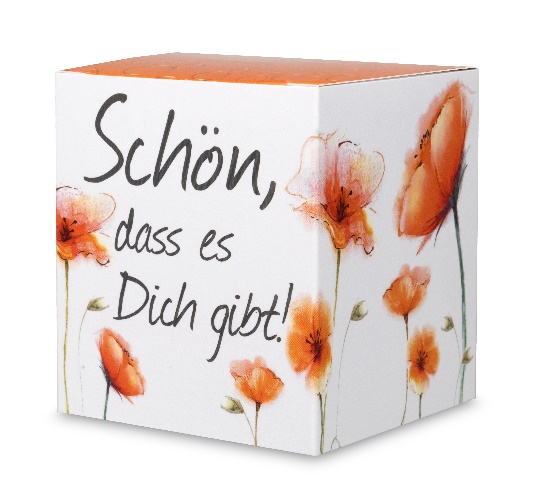 Hochwertige Pflege mit den „Haut-Vitaminen“Nicht nur schön von außen, sondern auch besonders wirkungsvoll von innen:  Die Vitamin-Creme Gesichtspflege unterstützt den natürlichen Prozess der Zellneubildung und wirkt der Fältchenbildung entgegen. Besonders wichtig für die Haut sind Collagen und die Vitamine A, B6 und E, welche auch als „Haut-Vitamine“ bezeichnet werden. Die intensive Pflege mit der RUGARD Vitamin-Creme unterstützt die Regeneration der Haut und sie erscheint danach sichtbar glatt und frisch.RUGARD-Pflege ist exklusiv in der Apotheke erhältlich RUGARD Vitamin-Creme im Geschenkdesign 100 ml, 16,95 € UVP